Quarter 2Journal #1Draw a Venn diagram comparing prokaryotic and eukaryotic cells.  There must be at least 3 items in each section. 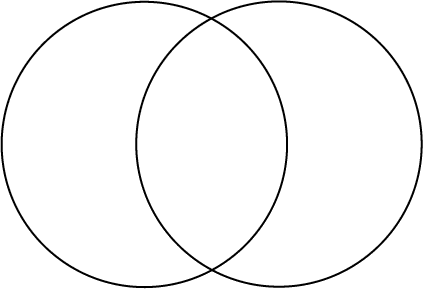 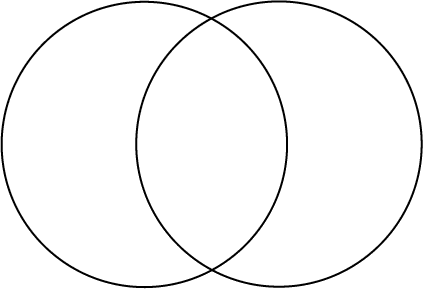 Journal #25 sentence paragraph: comparing a cell to a city, a school or a business.The cell is like a______________.  First, the nucleus is like _____________________________ since it controls what the cell makes and does.  Second, the mitochondria would be like the __________________________ because it has the job of ___________________________________.  Third, vacuoles are a lot like ______________________ because they ____________________________________________ for the cell.  Other structures of the cell could be compared as well because the cell carries on many activities like the ________________ does.Journal #3Diagram Joseph Priestley’s experiment and write a paragraph explaining his set up and conclusions.Journal #4	Word PairsChoose 4 of the 5 word pairs below and make a sentence that relates to photosynthesis.Autotroph----producerPhotosynthesis---sunlightChlorophyll---greenGlucose---fuelPigments---solar energyJournal #5	Thought bubbleWrite 3 sentences bacteria might say to a eukaryotic cell doing cell division.Journal #6	SequencingWrite the equation for photosynthesisWrite the equation for respirationWrite the stages of mitosis in orderJournal #7	Article on the discovery of DNA				Read the article and answer the following questions.1. Why do you think it was it right/wrong of Watson to use Franklin’s picture without her knowledge to build their DNA model? 2. How might the discovery of DNA have been different if women had been considered equal to men in the laboratory? 3. What are your feelings about the behavior of the five scientists involved in the discovery of DNA?Journal #8	CareersTurn to page 322 in your book.  Select one of the careers.  Write a paragraph giving two reason why that career is important and two subjects you would need to study to pursue that career.Journal #9	Genetic Coat of Arms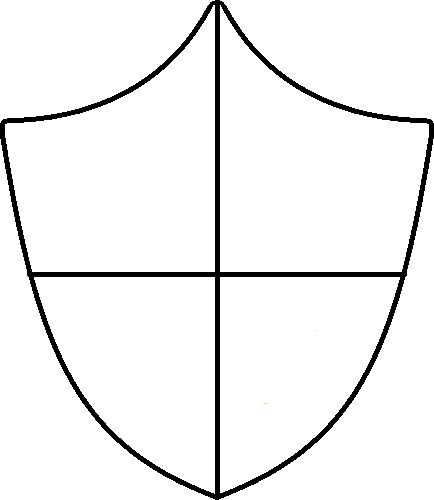 Create a coat of arms with 4 traits that your family is known for.Journal #10	Blood TypesTurn to page 320 in your book.  Answer the 4 questions in the Analyzing Data box.  You must use complete sentences.